Magnus Jonsson: Muž, který si hrál s panenkamiPraha, 27. dubna 2020Ve Stockholmu je nalezena porcelánová panenka – mrtvá žena naaranžovaná jako krásná hračka. Policie se z nouze spojí s expertkou na šifrování a bývalou extrémní antifašistkou Linn a společně se pustí do pátrání po zvráceném vrahovi. Mezitím se ale do případu začínají nebezpečně zaplétat vlákna Linniny kontroverzní minulosti. Hrdinka ve stylu Lisbeth Salanderové z Larssonova Milénia pronásleduje sériového vraha v prvním dílu strhující trilogie.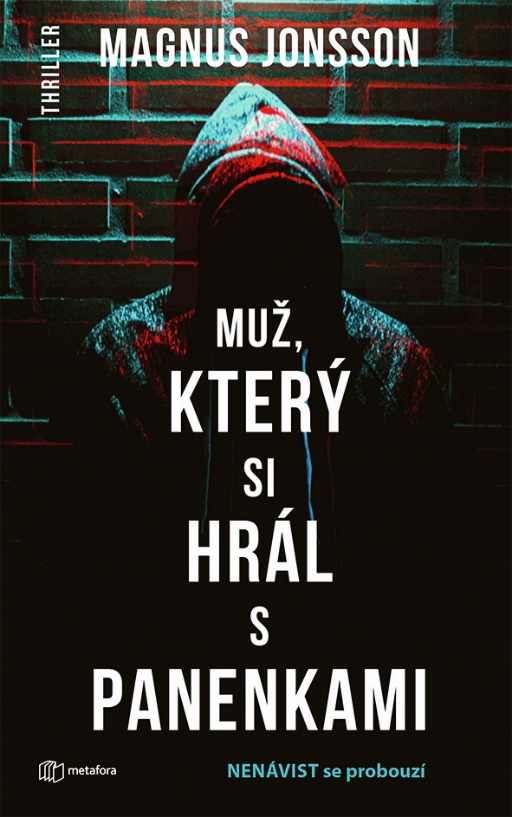 NENÁVIST SE PROBOUZÍ…Expertka na šifrování Linn Ståhlová pronásleduje brutálního vraha v prvním dílu strhující trilogie NENÁVISTVe Stockholmu někdo zabíjí ženy. Těla za sebou zanechává naaranžovaná jako porcelánové panenky. Detektivové Rickard Stenlander a Erik Svensson osloví s žádostí o pomoc při vyšetřování expertku na počítače a kryptologii Linn Ståhlovou.Má to ale háček – Linn je bývalou členkou Antifašistické akce, organizace vedené na černé listině švédské tajné služby, v minulosti byla souzena za zločiny proti národní bezpečnosti a vůči spolupráci s policií proto zaujímá dost skeptický postoj. Hodiny ale tikají, a jestli má nesourodý tým zastavit sériového vraha, musí jít osobní problémy stranou.Zatímco se pátrání naplno rozbíhá, Linniny aktivity upoutají pozornost pravicových extrémistů, kteří mají s Linn z dřívějška nevyřízené účty.Mezi vyšetřovateli roste nedůvěra a podezření, že ne všichni sledují stejný cíl, a minulost dohání Linn způsobem, jakým to nejméně čeká.400 stran, formát 129×206, cena 399 KčO autorovi:Magnus Jonsson vyrostl a žije ve stockholmské čtvrti Södermalm. Pracuje jako učitel na gymnáziu a ve volném čase rád jezdí na skateboardu. V roce 2016 úspěšně debutoval thrillerem Muž, který si hrál s panenkami (Metafora 2020), prvním dílem trilogie Nenávist. Druhý díl, Mrchožrouti (Metafora plánuje vydání na rok 2021), vyšel o rok později a v roce 2019 sérii uzavřel třetím dílem s názvem Žena, která lovila sama.Ohlasy:„Velmi silný debut.“ – Read & Listen„Magnus Jonsson je vynikající spisovatel! Zasazení a popisy jsou tak živé, že jsem si připadal, jako bych se opravdu nacházel ve Stockholmu o pěkném jarním dni. Rozhodně si přečtu další knihu sé-rie.“  – A Bokaholic Swede„Neskutečně napínavý thriller. Magnus Jonsson rozhodně umí psát a způsob vraždy je naprosto originální, úplně jiný, než o jakých jsem kdy četl.“ – Bokraden   „Poutavý, takřka filmový příběh, který mi naprosto vzal dech.“ – Dagensbok„Dobře napsaný thriller s vražedným tempem a spoustou groteskních detailů.“ – Lottens BokbloggK dispozici na vyžádání: PDF knihy recenzní výtiskyhi-res obálkaukázkyKontaktní údaje:Mgr. Zlata BiedermannováSeen Media, s.r.o.E: zb@seenmedia.czM: +420 737 583 136web: http://www.grada.cz/